THE 54th ANNUAL MEETING OF THE MICHIGAN CHAPTER-SOCIETY FOR NEUROSCIENCE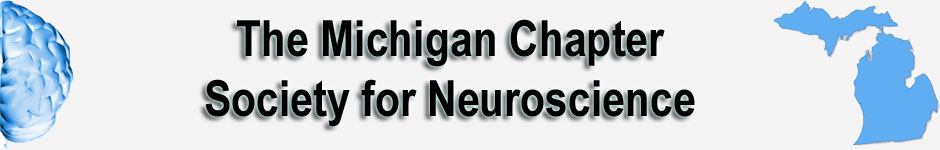 May 20, 2024University of Michigan, Ann Arbor, MichiganThis year we are celebrating the 54th annual meeting of the Michigan Chapter for the Society for Neuroscience. This longevity would not be possible without the generous support of companies, whose sponsorship allows us to keep meeting costs low and to continue supporting our students and the community. This year we are offering different levels of sponsorship:Bronze Sponsor: $300Companies providing bronze sponsorship will have a half-page advertisement in the MISFN program and recognition as a Bronze Sponsor on the chapter website.  Silver Sponsor: $600Companies providing silver sponsorship will receive a display table within the poster viewing area, lunch for two people, a half-page advertisement in the MISFN program, recognition as a Silver Sponsor on the chapter website. Parking will also be provided.Key Sponsor: $1,000In addition to the display table and lunch, companies providing key sponsorship will receive a full-page advertisement in the MISFN program, recognition as a Key Sponsor on the chapter website, your company name and logo will be displayed on our slide show during the meeting sessions. Parking will also be provided.If you are unable to attend the meeting, please consider helping to sponsor the meeting through the purchase of advertising in the MISFN program and/or a donation.  We will also provide a link to your company on the meeting web page. To sponsor this meeting, please complete this form and return to:  Sara Aton (saton@umich.edu) and Hilary Marusak (hmarusak@med.wayne.edu)Checks should be made payable to: Michigan Chapter, Society for Neuroscience.Please send the check to Hilary Marusak at 1913 N Connecticut Ave., Royal Oak MI 48073Registration and Advertising Information:Bronze: ________ ($300)      Silver: ________ ($600)      Key: ________ ($1000)    Additional donation: ________Names of attendees (to be listed on meeting badge):   _______________________________________________Website address: ____________________________________________________________________________Please submit business cards with your check for inclusion in the program.  Advertisement copy should be sent to Sara Aton or Anna Moszczynska (contact details below)Contact Information: Name: _____________________________________________________________Company: __________________________________________________________Address: ___________________________________________________________Telephone: __________________________  Fax: ______________________  Email:  ______________________________________For Additional Information, please contact: Sara Aton, Ph.D., phone: 734.615.1576, email: saton@umich.edu orAnna Moszczynska, PhD, phone : 314.577.1257, email : amosz@wayne.edu 